Dodatak 1.LIČNE INFORMACIJERadijana ĐekanovićČarići bb - Kneževo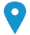  066/191-096      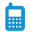 radijana.djekanovic@student.agro.unibl.org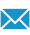 Pol: ženskoDatum rođenja 02/10/1998aPLIKACIJA ZA POZICIJUUčesnik na radionicama AGRIPRENEURRADNO ISKUSTVO          EDUKACIJE I TRENINZI            Maternji jezikSrpski           Vozačka dozvolaB kategorijaDODATNE INFORMACIJERadijana Đekanović je rođena 02.10.1998. godine u Banjoj Luci. Osnovnu školu je završila 2013. godine, u Kneževu, a 2017. godine srednju Pravnu školu u istom gradu.  Akademske 2017/2018 godine upisuje Poljoprivredni fakultet Univerziteta u Banjoj Luci, gdje je diplomirala 2021 godine. Iste godine upisuje master studije. Trenutno je student druge godine master studija. Istovremeno je angažovana na Programu posebnog nadzora na prisustvo  karantinskih štetnih organizama na područiju Republike Srpske, u sklopu kojeg je prošla razne obuke.